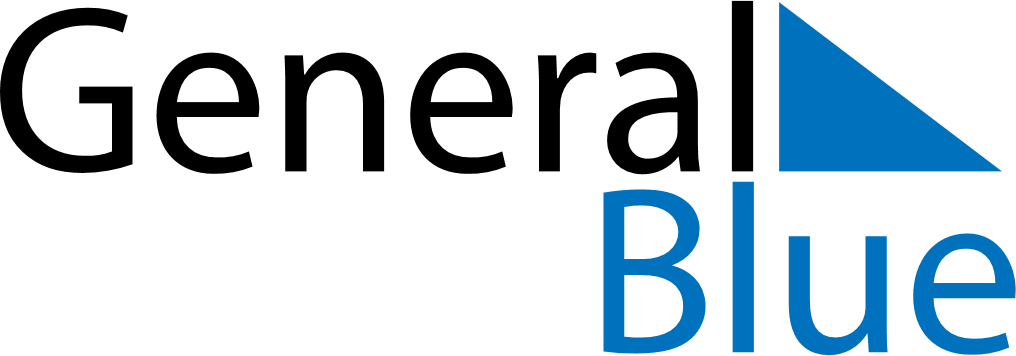 August 2024August 2024August 2024August 2024August 2024August 2024Athabasca, Alberta, CanadaAthabasca, Alberta, CanadaAthabasca, Alberta, CanadaAthabasca, Alberta, CanadaAthabasca, Alberta, CanadaAthabasca, Alberta, CanadaSunday Monday Tuesday Wednesday Thursday Friday Saturday 1 2 3 Sunrise: 5:43 AM Sunset: 9:35 PM Daylight: 15 hours and 51 minutes. Sunrise: 5:45 AM Sunset: 9:33 PM Daylight: 15 hours and 47 minutes. Sunrise: 5:47 AM Sunset: 9:31 PM Daylight: 15 hours and 44 minutes. 4 5 6 7 8 9 10 Sunrise: 5:49 AM Sunset: 9:29 PM Daylight: 15 hours and 40 minutes. Sunrise: 5:50 AM Sunset: 9:27 PM Daylight: 15 hours and 36 minutes. Sunrise: 5:52 AM Sunset: 9:25 PM Daylight: 15 hours and 32 minutes. Sunrise: 5:54 AM Sunset: 9:23 PM Daylight: 15 hours and 29 minutes. Sunrise: 5:56 AM Sunset: 9:21 PM Daylight: 15 hours and 25 minutes. Sunrise: 5:58 AM Sunset: 9:19 PM Daylight: 15 hours and 21 minutes. Sunrise: 5:59 AM Sunset: 9:17 PM Daylight: 15 hours and 17 minutes. 11 12 13 14 15 16 17 Sunrise: 6:01 AM Sunset: 9:15 PM Daylight: 15 hours and 13 minutes. Sunrise: 6:03 AM Sunset: 9:12 PM Daylight: 15 hours and 9 minutes. Sunrise: 6:05 AM Sunset: 9:10 PM Daylight: 15 hours and 5 minutes. Sunrise: 6:07 AM Sunset: 9:08 PM Daylight: 15 hours and 1 minute. Sunrise: 6:09 AM Sunset: 9:06 PM Daylight: 14 hours and 57 minutes. Sunrise: 6:10 AM Sunset: 9:04 PM Daylight: 14 hours and 53 minutes. Sunrise: 6:12 AM Sunset: 9:01 PM Daylight: 14 hours and 49 minutes. 18 19 20 21 22 23 24 Sunrise: 6:14 AM Sunset: 8:59 PM Daylight: 14 hours and 44 minutes. Sunrise: 6:16 AM Sunset: 8:57 PM Daylight: 14 hours and 40 minutes. Sunrise: 6:18 AM Sunset: 8:54 PM Daylight: 14 hours and 36 minutes. Sunrise: 6:20 AM Sunset: 8:52 PM Daylight: 14 hours and 32 minutes. Sunrise: 6:21 AM Sunset: 8:50 PM Daylight: 14 hours and 28 minutes. Sunrise: 6:23 AM Sunset: 8:47 PM Daylight: 14 hours and 24 minutes. Sunrise: 6:25 AM Sunset: 8:45 PM Daylight: 14 hours and 19 minutes. 25 26 27 28 29 30 31 Sunrise: 6:27 AM Sunset: 8:43 PM Daylight: 14 hours and 15 minutes. Sunrise: 6:29 AM Sunset: 8:40 PM Daylight: 14 hours and 11 minutes. Sunrise: 6:31 AM Sunset: 8:38 PM Daylight: 14 hours and 7 minutes. Sunrise: 6:32 AM Sunset: 8:35 PM Daylight: 14 hours and 2 minutes. Sunrise: 6:34 AM Sunset: 8:33 PM Daylight: 13 hours and 58 minutes. Sunrise: 6:36 AM Sunset: 8:30 PM Daylight: 13 hours and 54 minutes. Sunrise: 6:38 AM Sunset: 8:28 PM Daylight: 13 hours and 49 minutes. 